2024 Board Member Roster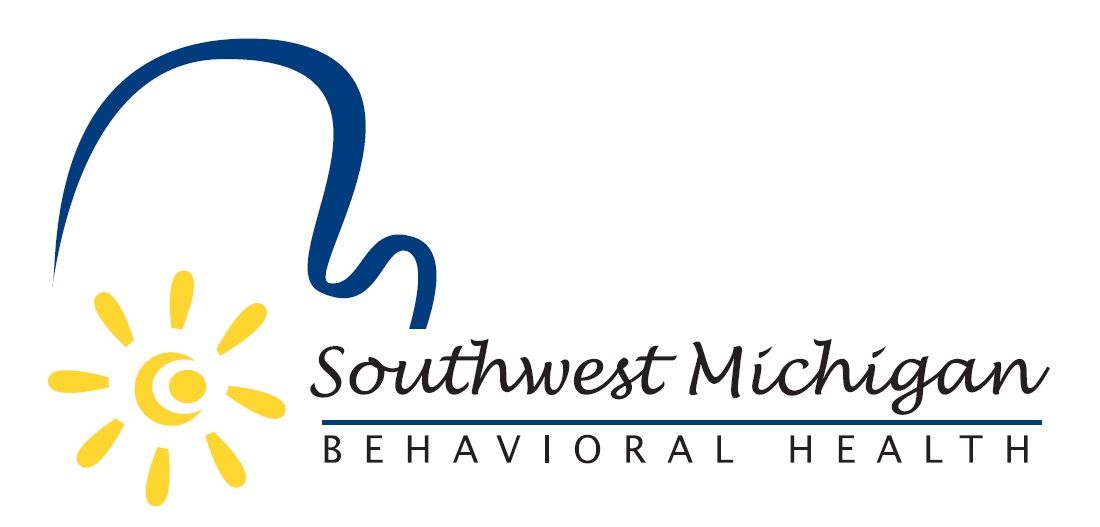 Barry CountyMark Doster Scot Miller (Alternate)Berrien CountyEdward Meny - ChairNancy Johnson (Alternate)Branch CountyTom Schmelzer – Vice-ChairJon Houtz (Alternate) Calhoun CountySherii SherbanKathy-Sue Vette (Alternate)Cass CountyLouie CsokasyJeanne Jourdan (Alternate)Kalamazoo County Erik KroghKaren Longanecker (Alternate)St. Joseph CountyCarole Naccarato - SecretaryCathi Abbs (Alternate)Van Buren CountySusan BarnesAngie Dickerson (Alternate) 